Eingelangt am: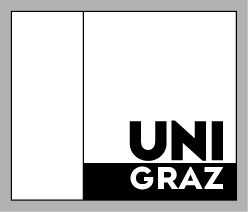 Universität GrazProzess OwnerRECHTS- UND ORGANISATIONSABTEILUNGMeldung des Antrags auf Bewilligung der Errichtung von Anlage für den Umgang mit Strahlenquellen gemäß §§ 5 ff StrahlenschutzgesetzAkademische Einheit und Angaben zur Person des/der Bewilligungsinhaber(s)/in und der/des StrahlenschutzbeauftragtenLeiter/in der akademischen Einheit:      Organisationseinheit:      	Akademische Einheit:      Bewilligungsinhaber/in:      Strahlenschutzbeauftragte/r:      Angaben zur beabsichtigten TätigkeitUmschreibung der beabsichtigten Verwendung der Strahlenquellen:      Nachweis des BedarfsBegründung:      Angaben zu den verwendeten StrahlenquellenO Gerätetyp (Strahlenquelle):      O Umgang mit folgenden radioaktiven Stoffen:      Ich erkläre ferner, dass ich sämtliche von mir durchgeführten Forschungsarbeiten im Sinne der einschlägigen Rechtsvorschriften wahrheitsgemäß gemeldet habe und ich für die Einhaltung der zugrunde liegenden Bestimmungen verantwortlich bin. Dies umfasst insbesondere auch eine Meldung an das Zentrale Strahlenregister, die Führung von Aufzeichnungen, das Tragen eines Dosimeters sowie die regelmäßigen gesundheitlichen Untersuchungen. Ich nehme zur Kenntnis, dass jede Änderung oder der Wegfall von Voraussetzungen der erteilten Genehmigung unverzüglich anzuzeigen sind.Graz, am ………………………………		………………………………………………		Unterschrift Antragsteller/inErledigung durch die Rechts- und OrganisationsabteilungO Antrag an Magistrat Graz/Bau und Anlagenbehörde am      O Meldung an das Büro für Arbeitnehmer/innenschutz und Sicherheit und an den Zentralen Strahlenschutzbeauftragten am      O Meldung an das Zentrale Strahlenquellenregister am      Graz, am ………………………………		Für die Rektorin:Adresse8010 Graz, Universitätsplatz 3Telefon0043 316 380 1090Fax0043 316 380 9030Emailroabt@uni-graz.at